＜Ｅ　学級別集計印刷＞１．下図画面（トップメニュー）の「⑤集計・結果印刷」をクリックします。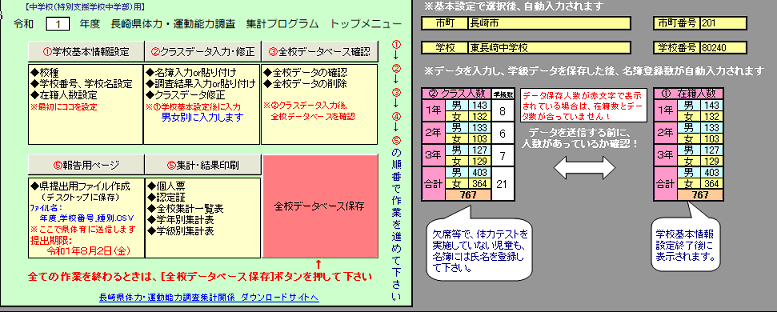 ２．「集計・結果印刷」ウインドウが出ますので、「学級別集計印刷」をクリックします。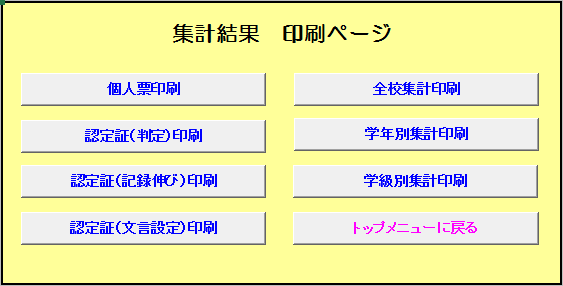 ３．下図が表示されます。○で囲まれている部分のリストＢＯＸをクリックして、該当する学年・組、持久力種目を選択して下さい。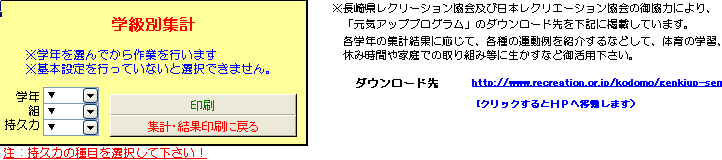 ４．下図のように表示されます。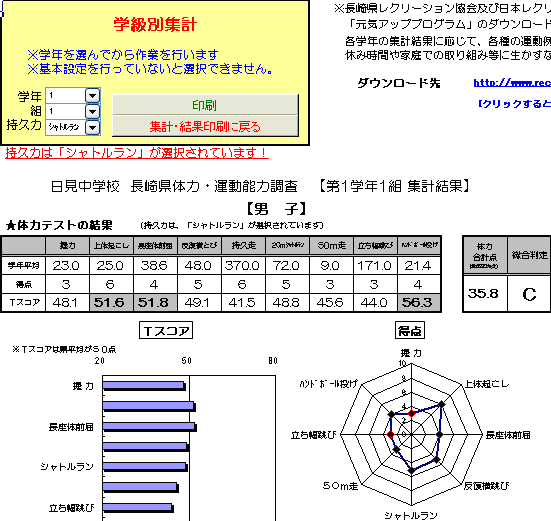 ５．印刷する場合下図の「印刷」をクリックすると、印刷します。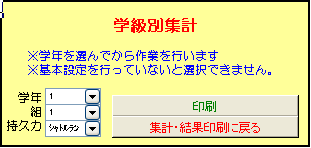 ６．作業が終了したら、「集計・結果印刷に戻る」をクリックします。